中航工业南京机电科技有限公司（609所民机）2024校园招聘公告一、公司简介 中航工业南京机电科技有限公司隶属于中国航空工业集团，由航空工业南京机电、中航机载系统有限公司、中航科工出资组建，注册资本3亿元。公司位于南京市江宁区国华路9号，现有员工300余人，硕士及以上学历占比达60%。公司全面承接航空工业南京机电（609所）民机战略板块，核心业务包括民用飞机燃油、液压、空气管理、辅助动力、能源传动等T3、T4级配套产品的研发、制造、维修及服务等，现已参与C919、AG600、MA700、CJ1000A起动机等重点型号项目机电产品研制交付，并与霍尼韦尔、UTC、利勃海尔、派克等国际知名航空研制企业保持良好合作关系。公司立志成为国内领先、国际知名的民用航空机电产品研制企业。二、招聘需求招聘岗位及要求见下表：其他要求：热爱航空事业；身体健康、品行端正，诚实守信；具有较好的团队意识和沟通协作能力；CET-6≥425三、福利待遇1.最具实力的技术平台，为您提供广阔的职业发展前景；2.具有市场竞争力的薪酬待遇（首年综合收入硕士≥40万，博士≥90万）3.安家费、社会保险、公积金、企业年金、住房补贴、餐补、带薪年假、单身公寓、职工体检、节日福利、人才疗养等；4.系统培训，内容丰富的党团、工会活动等。四、联系方式公司地址：江苏省南京市江宁区国华路9号咨询电话：025-51836750投递简历请扫二维码：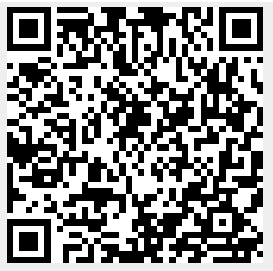 岗位名称专业要求（包括但不限于以下专业）学历要求航空机电产品工程师机械电子工程、自动控制类、电子信息类、电气类、航空航天类、测试仪器类、能源动力类、机械类、力学类、软硬件开发、飞行器设计、航空发动机、工程热物理、人机与环境工程、系统工程、适航技术等博士、硕士装配工艺工程师机械电子工程、自动控制类、电子信息类、电气类、航空航天类、测试仪器类、能源动力类、机械类、力学类、软硬件开发、飞行器设计、航空发动机、工程热物理、人机与环境工程、系统工程、适航技术等博士、硕士硬件工程师控制理论与控制工程、电子信息工程、电气工程、航空工程等相关专业博士、硕士软件工程师计算机软件工程、控制理论与控制工程、电子信息工程、电气工程、自动化等相关专业。博士、硕士制造工艺工程师机械类、材料类、电化学类等专业硕士业务管理项目管理、构型管理、质量管理、企业管理、供应链、物流管理等硕士职能管理企业管理、人力资源管理等专业硕士